Mapa sociálně vyloučených lokalit, která může sloužit jako návod pro výběr, do které z výzev na rozvoj sociálních služeb podnikání (29. výzva „Rozvoj sociálních služeb“ nebo 30. výzva „Rozvoj sociálních služeb v sociálně vyloučených lokalitách“ ) žadatel podá žádost o dotaci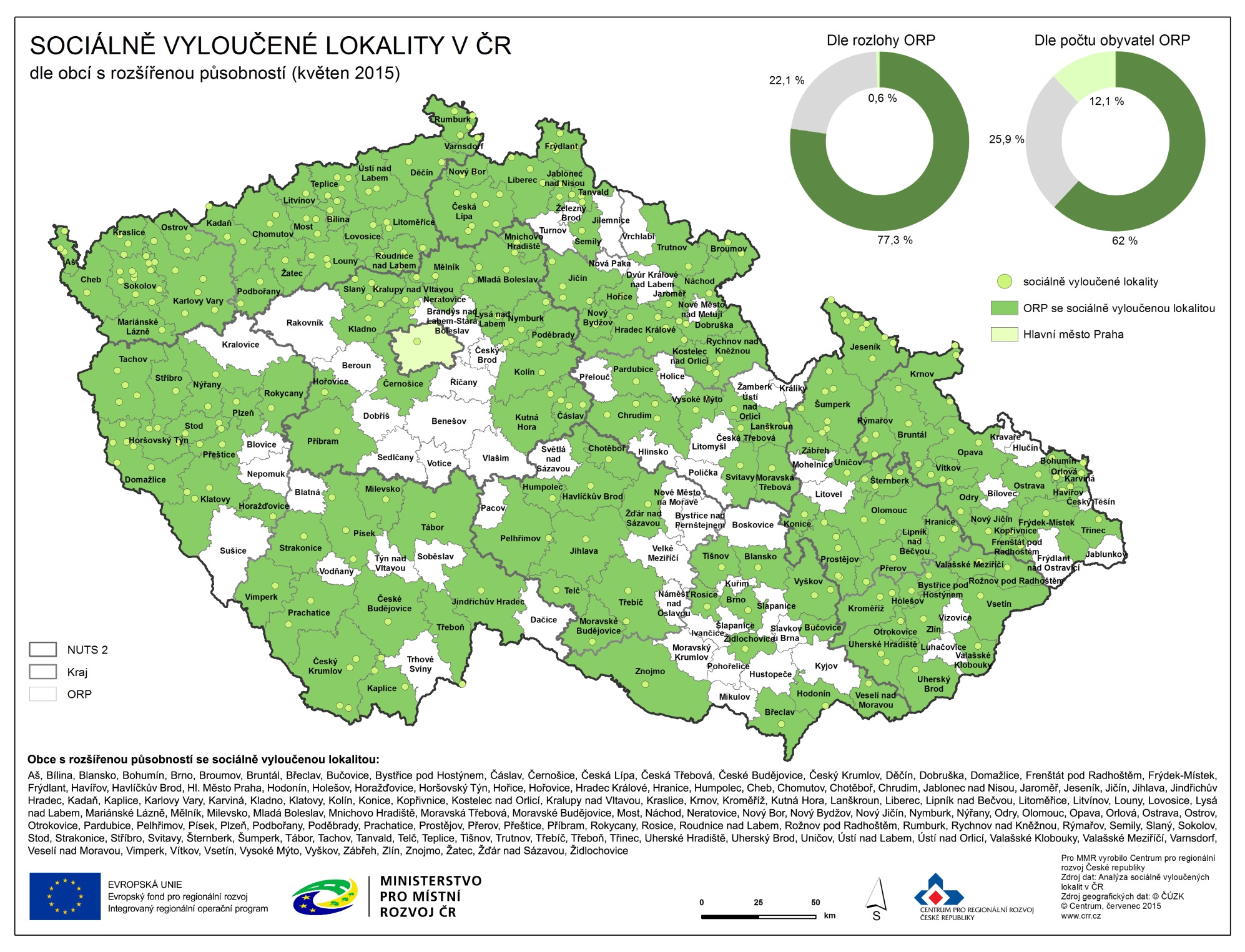 